Setelah diperiksa dan disetujui untuk diuji,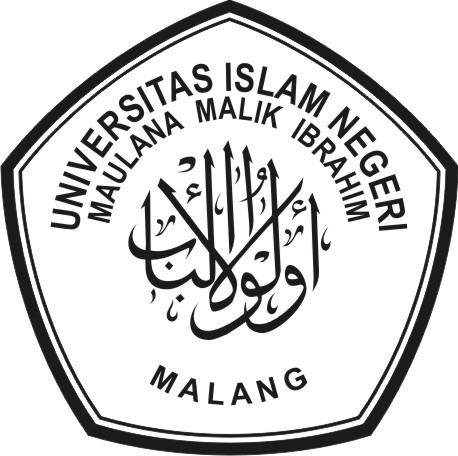 KEMENTERIAN AGAMAUNIVERSITAS  ISLAM  NEGERI MAULANA MALIK IBRAHIM MALANGPASCASARJANAJl. Ir. Soekarno No.34  Dadaprejo Junrejo Kota Batu 65323, Telp. (0341) 531133 Fax. (0341) 531130 Website : http://pasca.uin-malang.ac.id, email : pps@uin-malang.ac.idNo. DokumenUIN-QA/PM/14/05PENGESAHAN REVISIUJIAN PROPOSAL DISERTASITanggal Terbit29 Agustus 2023Revisi0.00PENGESAHAN REVISIUJIAN PROPOSAL DISERTASIProposal Disertasi dengan Judul …………………………………………………………………………………………………………………………………………………………………………………….…………………………………………………………………….Yang disusun oleh................................. dengan NIM..................................Telah dipertahankan dalam ujian proposal disertasi Program Studi .......................................... pada tanggal ........................... dan dinyatakan Layak untuk dilakukan penelitian tahap selanjutnya.Penguji Utama,………………………………………NIP.Promotor,………………………………………NIP.Ketua Penguji,………………………………………NIP.Co-Promotor,………………………………………NIP.Mengetahui:Ketua Program Studi………………………………………NIP.Mengetahui:Ketua Program Studi………………………………………NIP.